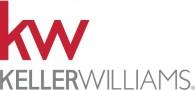 HONORAIRES DE TRANSACTION TTC EN VIGUEUR A COMPTER DU 01/05/2021Les honoraires d’agence sont à la charge du mandant, Le barème est applicable pour tout mandat de vente et tout mandat de recherche,Dans le cadre d’une succession, les honoraires susmentionnés seront à la charge de l’acquéreur, Dans le cadre d'une vente en viager mutualisé, les honoraires d'un montant de 7,2% TTC de la valeur libre expertisée du bien, seront à la charge de l'acquéreur".« Dans le cadre de la signature d'un mandat dit SUCCESS avec validation de la clause confiance :L'absence d'offre d’achat au prix de l’estimation réalisée par l'agent KW, dans les 30 jours de la mise en vente au prix de l'estimation précitée, entraînera une remise de 10% des honoraires affichés sur le présent barème.L'absence d'offre d’achat au prix de l’estimation réalisée par l'agent KW, dans les 60 jours de la mise en vente au prix de l'estimation précitée, entraînera une remise de 20% des honoraires affichés sur le présent barème.L'absence d'offre d’achat au prix de l’estimation réalisée par l'agent KW, dans les 90 jours de la mise en vente au prix de l'estimation précitée, entraînera une remise de 30% des honoraires affichés sur le présent barème.Dans le cadre de la signature d'un mandat dit SUCCESS avec validation de la clause fidélité : Une remise de 25% des honoraires affichés sur le présent barème sera appliquée dès la seconde transaction réalisée par le biais d'une Agence du Réseau Keller Williams pour le compte d'un même client.Dans le cadre de la signature d'un mandat dit SUCCESS avec validation de la clause Win/Win: Les honoraires affichés sur le présent barème seront divisés par moitié, en cas de vente à un Acquéreur présenté par le Mandant, dans les conditions prévues par ledit Mandat SUCCESS ».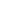 KELLER WILLIAMS VISION26 bd Albert 1er06600 Antibes+33 (0) 4 93 74 10 32SARL Vision Méditerranée Immobilier - Antibes au capital de 120 000 €RCS Antibes 452 842 065N°TVA FR 79 452 842 065 – Code NAF 6831ZCPI 0605 2016 000 008 530 délivrée par la CCI Nice Côte d’Azur – Garantie Financière GALLIAN – ​Transaction 120.000 € - Police numéro B01055386www.vision.kwimmo.fr/ www.kwfrance.comPour les biens d’une valeur de0 €à 50.000 €  5 000 €Pour les biens d’une valeur de50.001 €à100.000 €  7.500 €Pour les biens d’une valeur supérieure àPour les biens d’une valeur supérieure à100.001 €100.001 €       6 %Pour les terrains et les fonds de commercesPour les terrains et les fonds de commerces     10 %